Quentin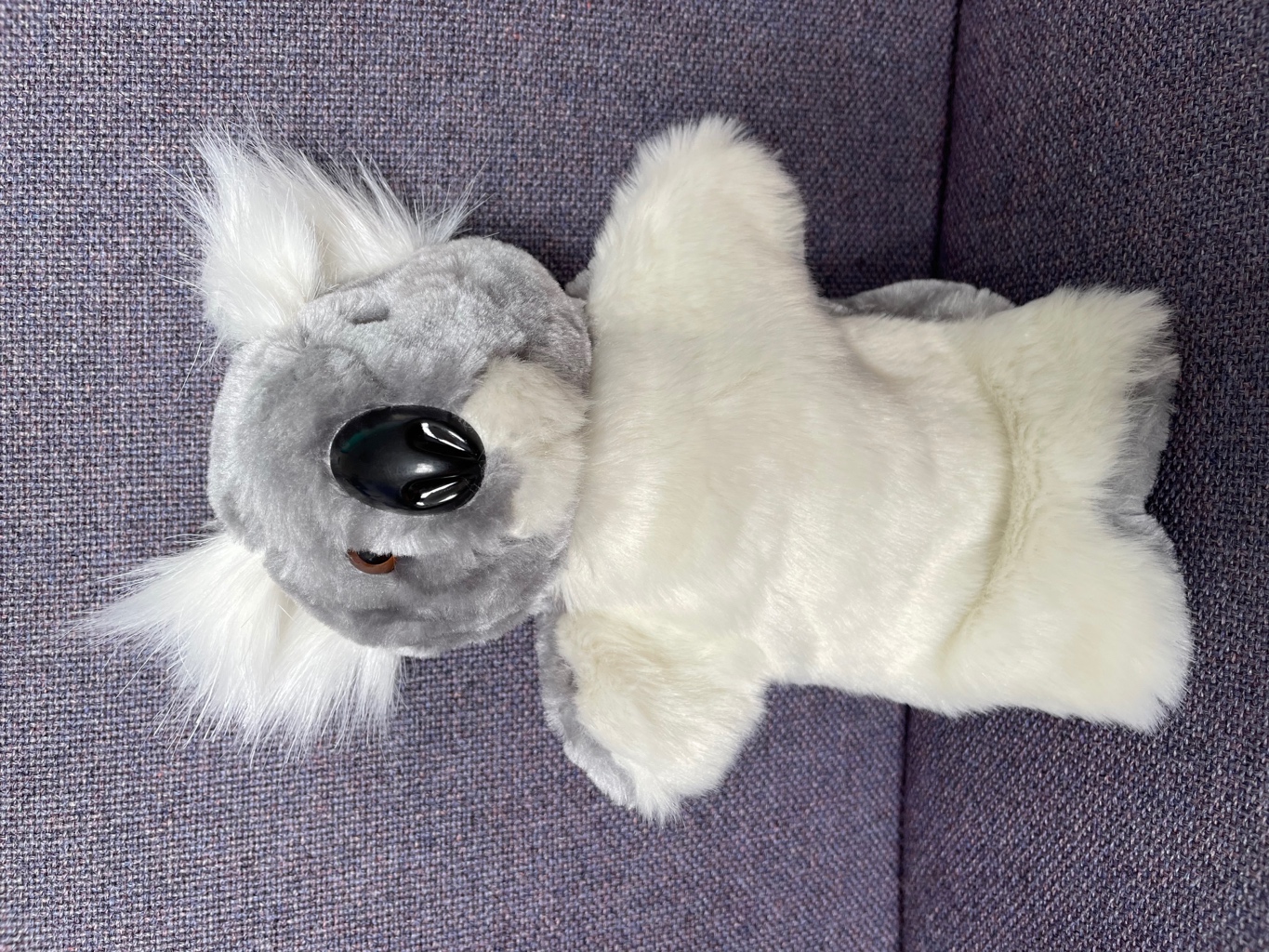 The Questioner KoalaHe asks questions as he reads.What….?Where….?Why….?When….?Who….?How….?